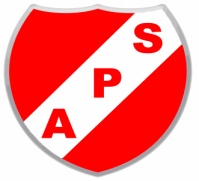 Auchenlodment Primary SchoolAspen PlaceJohnstone, PA5 9QQ01505 321464   auchenlodmentenquiries@renfrewshire.gov.ukwww.auchenlodment.renfrewshire.sch.uk20 April 2018Right of the FortnightArticle 37No one is allowed to punishyou in a cruel or harmful way.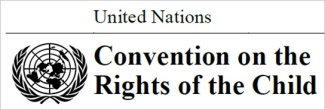 Dear Parents/ Carers,Dear Parents/ Carers,Dear Parents/ Carers,20 April 2018Right of the FortnightArticle 37No one is allowed to punishyou in a cruel or harmful way.Active SchoolsAll clubs start next week. Places are filling up fast. If you wish to sign your child up, please use the link that was sent in the text earlier in the week. We encourage our pupils to be ACTIVE and this is a great way of doing it. Class PhotographsWe are still taking orders for class photographs. Attached to this newsletter is an order form for you to place an order if you wish. Photographs are £5 per print (10” x 8”). Please return the order form along with payment by Thursday 26th April. P7 Fundraising A massive thank you to the P7 parents who organised a Race Night at the start of the Easter Holidays. The event raised a fantastic £850 and this money will go towards reducing the cost of the P7 Residential trip, including paying for the transport, pocket money and the P7 Hoodies. Miss Cameron will be creating a P7 Facebook solely for P7 parents to share information on the lead up to the residential trip. Please ensure that all Social Media forms are returned as soon as possible because this group cannot be set up until we have all the forms.  Thank you once again to the parents who organised the event and to those who supported it. P6 BikeabilityPrimary 6 will be starting their Bikeability course over the next couple of weeks (exact date to be confirmed). Pupils should be starting to inspect their bikes to ensure they are road worthy. If your child doesn’t have a bike, please let the school know and we will try our best to source one so that they can take part.Active SchoolsAll clubs start next week. Places are filling up fast. If you wish to sign your child up, please use the link that was sent in the text earlier in the week. We encourage our pupils to be ACTIVE and this is a great way of doing it. Class PhotographsWe are still taking orders for class photographs. Attached to this newsletter is an order form for you to place an order if you wish. Photographs are £5 per print (10” x 8”). Please return the order form along with payment by Thursday 26th April. P7 Fundraising A massive thank you to the P7 parents who organised a Race Night at the start of the Easter Holidays. The event raised a fantastic £850 and this money will go towards reducing the cost of the P7 Residential trip, including paying for the transport, pocket money and the P7 Hoodies. Miss Cameron will be creating a P7 Facebook solely for P7 parents to share information on the lead up to the residential trip. Please ensure that all Social Media forms are returned as soon as possible because this group cannot be set up until we have all the forms.  Thank you once again to the parents who organised the event and to those who supported it. P6 BikeabilityPrimary 6 will be starting their Bikeability course over the next couple of weeks (exact date to be confirmed). Pupils should be starting to inspect their bikes to ensure they are road worthy. If your child doesn’t have a bike, please let the school know and we will try our best to source one so that they can take part.Active SchoolsAll clubs start next week. Places are filling up fast. If you wish to sign your child up, please use the link that was sent in the text earlier in the week. We encourage our pupils to be ACTIVE and this is a great way of doing it. Class PhotographsWe are still taking orders for class photographs. Attached to this newsletter is an order form for you to place an order if you wish. Photographs are £5 per print (10” x 8”). Please return the order form along with payment by Thursday 26th April. P7 Fundraising A massive thank you to the P7 parents who organised a Race Night at the start of the Easter Holidays. The event raised a fantastic £850 and this money will go towards reducing the cost of the P7 Residential trip, including paying for the transport, pocket money and the P7 Hoodies. Miss Cameron will be creating a P7 Facebook solely for P7 parents to share information on the lead up to the residential trip. Please ensure that all Social Media forms are returned as soon as possible because this group cannot be set up until we have all the forms.  Thank you once again to the parents who organised the event and to those who supported it. P6 BikeabilityPrimary 6 will be starting their Bikeability course over the next couple of weeks (exact date to be confirmed). Pupils should be starting to inspect their bikes to ensure they are road worthy. If your child doesn’t have a bike, please let the school know and we will try our best to source one so that they can take part.20 April 2018Right of the FortnightArticle 37No one is allowed to punishyou in a cruel or harmful way.P6 Trip – Science CentreMiss Newlove and Mrs Skinner will be taking the class to the Science Centre on Thursday 26th April. Pupils should bring a packed lunch in a plastic carrier bag. Those who normally receive a free school meal will be provided with a packed lunch. PE KitWe know many of our pupils took their kit home at the end of last term to get it washed. Please ensure your child has their PE kit back in school so that they can take part in their two sessions of PE each week. Every class will be focusing on athletics this term. KNEX ChallengeCongratulations to Ben and Robbie from P6, who will be representing the Johnstone Cluster at the National KNEX competition in May. Well done boys! Gold ClubsGold Clubs start next Friday and every child will be selecting their preferred club on Monday. Some of these include Cooking, Glee and Stop Motion. If you are able to help out at the clubs (Friday afternoons) please let the school know and we’ll provide you with the exact dates. Family Learning SessionsIt is the final Family Learning session next week for P2 and P3. The focus is on supporting your child’s writing. P2 parents are invited into the school on Tuesday at 2.30pm to meet with the teacher and then your child will join you at 3pm to do some activities. The session will finish at 3.30pm. P3 parents can do the same on Thursday afternoon. P6 Trip – Science CentreMiss Newlove and Mrs Skinner will be taking the class to the Science Centre on Thursday 26th April. Pupils should bring a packed lunch in a plastic carrier bag. Those who normally receive a free school meal will be provided with a packed lunch. PE KitWe know many of our pupils took their kit home at the end of last term to get it washed. Please ensure your child has their PE kit back in school so that they can take part in their two sessions of PE each week. Every class will be focusing on athletics this term. KNEX ChallengeCongratulations to Ben and Robbie from P6, who will be representing the Johnstone Cluster at the National KNEX competition in May. Well done boys! Gold ClubsGold Clubs start next Friday and every child will be selecting their preferred club on Monday. Some of these include Cooking, Glee and Stop Motion. If you are able to help out at the clubs (Friday afternoons) please let the school know and we’ll provide you with the exact dates. Family Learning SessionsIt is the final Family Learning session next week for P2 and P3. The focus is on supporting your child’s writing. P2 parents are invited into the school on Tuesday at 2.30pm to meet with the teacher and then your child will join you at 3pm to do some activities. The session will finish at 3.30pm. P3 parents can do the same on Thursday afternoon. P6 Trip – Science CentreMiss Newlove and Mrs Skinner will be taking the class to the Science Centre on Thursday 26th April. Pupils should bring a packed lunch in a plastic carrier bag. Those who normally receive a free school meal will be provided with a packed lunch. PE KitWe know many of our pupils took their kit home at the end of last term to get it washed. Please ensure your child has their PE kit back in school so that they can take part in their two sessions of PE each week. Every class will be focusing on athletics this term. KNEX ChallengeCongratulations to Ben and Robbie from P6, who will be representing the Johnstone Cluster at the National KNEX competition in May. Well done boys! Gold ClubsGold Clubs start next Friday and every child will be selecting their preferred club on Monday. Some of these include Cooking, Glee and Stop Motion. If you are able to help out at the clubs (Friday afternoons) please let the school know and we’ll provide you with the exact dates. Family Learning SessionsIt is the final Family Learning session next week for P2 and P3. The focus is on supporting your child’s writing. P2 parents are invited into the school on Tuesday at 2.30pm to meet with the teacher and then your child will join you at 3pm to do some activities. The session will finish at 3.30pm. P3 parents can do the same on Thursday afternoon. 20 April 2018Right of the FortnightArticle 37No one is allowed to punishyou in a cruel or harmful way.Thank youGerry CarltonThank youGerry CarltonThank youGerry Carlton